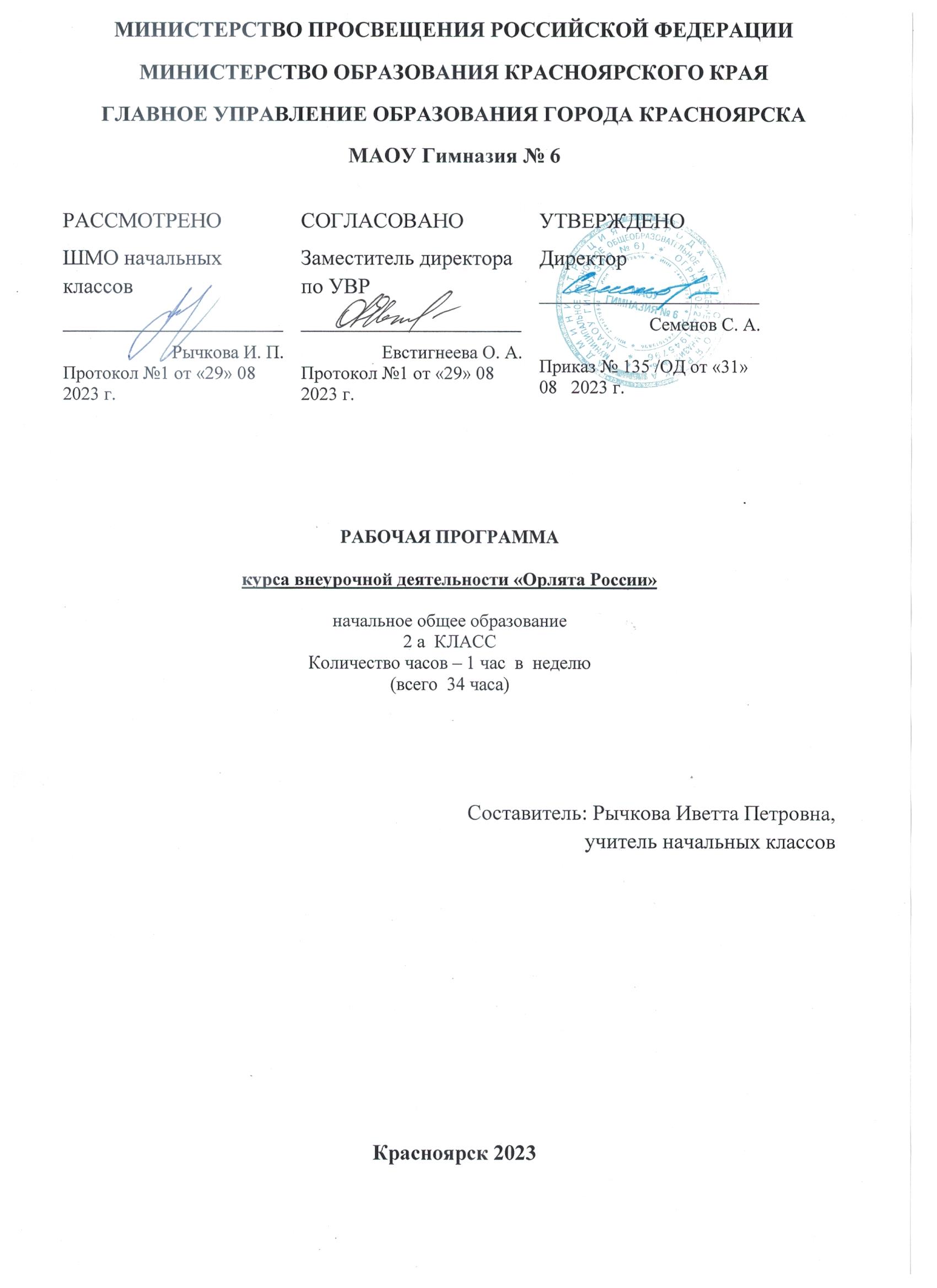 Пояснительная запискаРабочая программа данного учебного курса внеурочной деятельности разработана в соответствии с требованиями:  Федерального закона от 29.12.2012 № 273 «Об образовании в Российской Федерации»;  Приказа Минпросвещения от 31.05.2021 № 286 «Об утверждении федерального государственного образовательного стандарта начального общего образования»;  Методических рекомендаций по использованию и включению в содержание процесса обучения и воспитания государственных символов Российской Федерации, направленных письмом Минпросвещения от 15.04.2022 № СК-295/06;  Методических рекомендаций по уточнению понятия и содержания внеурочной деятельности в рамках реализации основных общеобразовательных программ, в том числе в части проектной деятельности, направленных письмом Минобрнауки от 18.08.2017 № 09-1672;  Стратегии развития воспитания в Российской Федерации на период до 2025 года, утвержденной распоряжением Правительства от 29.05.2015 № 996-р; СП 2.4.3648-20;          основной образовательной программы.  Цель курса: формирование у ребёнка младшего школьного возраста социально- ценностных знаний, отношений и опыта позитивного преобразования социального мира на основе российских базовых национальных ценностей, накопленных предыдущими поколениями, воспитание культуры общения, воспитание любви к своему Отечеству, его истории, культуре, природе, развитие самостоятельности и ответственности.Задачи курса:1. Воспитывать любовь и уважение к своей семье, своему народу, малой Родине, общности граждан нашей страны, России.2. Воспитывать уважение к духовно-нравственной культуре своей семьи, своего народа, семейным ценности с учётом национальной, религиозной принадлежности.3. Формировать лидерские качества и умение работать в команде.4. Развивать творческие способности и эстетический вкус.5. Воспитывать         ценностное    отношение     к          здоровому      образу жизни, прививать интерес к физической культуре.6. Воспитывать уважение к труду, людям труда. Формировать значимость и потребность в безвозмездной деятельности ради других людей.7. Содействовать воспитанию экологической культуры и ответственного отношения к окружающему миру.8. Формировать ценностное отношение к знаниям через интеллектуальную, поисковую и исследовательскую деятельность.Предполагаемые результаты курсаЦелевые ориентиры результатов участия и освоения младшими школьниками содержания учебно-методического комплекса программы «Орлята России» определены в соответствии с ФГОС, основными направлениями воспитания, зафиксированными в Примерной рабочей программе воспитания и основываются на российских базовых национальных ценностях:      понимает важность социально-значимых ценностей Программы (понимает сопричастность к истории родного края, своей Родины — России, Российского государства; осознаёт принадлежность к своему народу и общности граждан России; понимает значение государственных символов; уважает духовно- нравственную культуру своей семьи, народа; понимает ценность человеческой жизни, ценность родного языка, русского языка; сознаёт и принимает свою половую принадлежность, соответствующие ей психофизические и поведенческие особенности с учётом возраста; ориентирован на физическое развитие с учётом возможностей здоровья, занятия физкультурой и спортом; сознаёт ценность труда в жизни человека, семьи, общества; понимает ценность природы, зависимость жизни людей от природы, влияние людей на природу, окружающую среду);      применяет в жизни позитивный опыт, полученный в результате участия в различных видах внеурочной деятельности (принимает участие в жизни класса, общеобразо-вательной организации в доступной по возрасту социально значимой деятельности; умеет оценивать поступки с позиции их соответствия нравственным нормам, осознаёт ответственность за свои поступки; проявляет стремление к самовыражению в разных видах художественной деятельности, искусстве; владеет основными навыками личной и общественной гигиены, безопасного поведения в быту, природе, обществе; проявляет интерес к разным профессиям; участвует в различных видах доступного по возрасту труда, трудовой деятельности; проявляет любовь и бережное отношение к природе, неприятие действий, приносящих вред природе, особенно живым существам; имеет первоначальные навыки наблюдений, систематизации и осмысления опыта в естественнонаучной и гуманитарной областях знаний);      демонстрирует социально-значимую активность в социуме (демонстрирует уважение к государственной символике России, своего региона, местам почитания героев и защитников Отечества); первоначальные навыки общения с людьми разных народов, вероисповеданий; во взаимодействии с окружающими доброжелателен, проявляет сопереживание, готовность оказывать помощь, выражает неприятие поведения, причиняющего физический и моральный вред другим людям, уважает старших; бережно относится к физическому здоровью, соблюдает основные правила здорового и безопасного для себя и других людей образа жизни, в том числе в информационной среде, проявляет интерес к чтению; проявляет уважение к труду, людям труда, демонстрирует бережное отношение к результатам труда; придерживается в своей деятельности экологических норм; выражает познавательные интересы, активность, любознательность и самостоятельность в познании, демонстрирует в деятельности и повседневном общении интерес и уважение к научным знаниям, науке).Учебный курс предназначен для обучающихся 2–3 классов; рассчитан на 2 часа в неделю/68 часов в год  в каждом  классе.Содержание курса внеурочной деятельностиВ основу курса внеурочной деятельности положен системно-деятельностный подход, позволяющий за период освоения ребёнком образовательных треков (траекторий социально – коммуникационного развития) осуществить качественный переход от «социальной активности» к «социальной позиции» и «гражданской идентичности». Важно, что в названии программы заключён сущностный нравственный идеал «Орлёнок России».Структура построения курса предлагает богатые возможности для проявления творческой энергии каждого ребёнка, для развития его инициативы, для формирования активной позиции юных граждан страны. В структуре заложено понимание особенностей психологического развития младшего школьника и условия для формирования самостоятельной личности будущего подростка. Учтено соотнесение построения учебных четвертей и распределение нагрузки в них. Цикличность курса, где даётся возможность вернуться к ранее пройденным трекам, позволяет ребёнку, опираясь на полученный опыт, проанализировать свои действия, сделать вывод и попробовать применить этот опыт в своей жизни.Курс внеурочной деятельности представляет комплекс из 9-и занятий по 7-ми трекам.1. Трек «Орлёнок – Лидер»Ценности, значимые качества трека: дружба, команда.В процессе реализации данного трека дети приобретают опыт совместной деятельности, что является необходимым в начале учебного года. Педагог может увидеть уровень сплочённости классного коллектива, сформировать детские микрогруппы для приобретения и осуществления опыта совместной деятельности и чередования творческих поручений.2. Трек «Орлёнок – Эрудит»Ценности, значимые качества трека: познание.  Трек «Орлёнок – Эрудит» занимает первый месяц второй четверти, которая отличается наличием различных олимпиад, интеллектуальных конкурсов, конференций и т.п.– в этот период дети знакомятся с разными способами получения информации, что необходимо для их успешной деятельности, в том числе познавательной. Именно в этот период учебного года у детей отмечается высокая мотивация и интерес к учёбе.3. Трек «Орлёнок – Мастер»Ценности, значимые качества трека: познаниеВ рамках данного трека дети знакомятся с пониманием того, что можно быть мастерами в разных сферах деятельности, в разных профессиях. Сроки реализации трека«Орлёнок-Мастер» поделены на два временных промежутка: во время первой части трека дети готовят новогодний спектакль, концерт или представление, вторая часть трека определена для знакомства с лучшими мастерами своего дела.4. Трек «Орлёнок – Доброволец»Ценности, значимые качества трека: милосердие, доброта, забота.Тематика данного трека актуальна круглый год. Проведение трека в данный временной период можно рассматривать, как эмоциональный пик всей Программы. Это создаст и поддержит общее настроение добра, взаимопонимания, удовлетворённости не только в рамках трека, но и в обычной жизнедеятельности детей. Учитель может обращатьсяк имеющемуся социальному опыту детей в любое время учебного года.5. Трек «Орлёнок – Спортсмен»Ценности, значимые качества трека: здоровый образ жизни.Время для реализации этого трека обусловлено необходимостью усилить двигательную активность детей, так как к середине учебного года накапливается определённая физическая и эмоциональная усталость от учебной нагрузки. Дополнительные физкультурно-оздоровительные мероприятия в том числе позволят снизить заболеваемость детей, что актуально в зимний период.6. Трек «Орлёнок – Эколог»Ценности, значимые качества трека: природа, Родина.Погодные условия в момент реализации трека «Орлёнок – Эколог» позволяют проводить мероприятия за пределами здания школы с выходом на природу. Есть возможность использования природных материалов при изготовлении поделок, проведения акций спосадками деревьев, уборке мусора в рамках экологического субботника.7. Трек «Орлёнок – Хранитель исторической памяти»Ценности, значимые качества трека: семья, Родина.Данный трек является логическим завершением годового цикла Программы. В рамках трека происходит ценностно-ориентированная деятельность по осмыслению личностного отношения к семье, Родине, к своему окружению и к себе лично. Ребёнок должен открыть для себя и принять значимость сохранения традиций, истории и культуры своего родного края.Основная смысловая нагрузка трека:Я – хранитель традиций своей семьи.Мы (класс) – хранители своих достижений.Я/Мы – хранители исторической памяти своей страны.Тематическое планированиеКалендарно-тематическое планирование 2 класс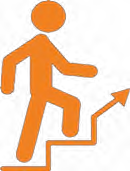 Учебно-методическое обеспечение программы реализации курсаКурс обеспечен методическими и дидактическими материалами, размещенными на сайте Корпоративного университета Российского движения школьниковМатериалы для обучающихсяДля обучения на курсах необходимо зарегистрироваться на сайте, далее следовать инструкции:1.     Онлайн курс «Академия гражданина»2.     Онлайн курс «Основы социального проектирования»3.     Онлайн-курс «Анимация онлайн (анимируй с РДШ)»4.     Онлайн курс «Фотостудия с РДШ»5.     Онлайн курс «Экологическое мышление»6.     Онлайн курс «Совместное лидерство»7.     Онлайн курс «Впорядке»8.     Онлайн курс «Медиашкола»9.     Онлайн курс «Профориентация в цифровую эпоху» 10.Онлайн курс «Семь ошибок при выборе профессии»Материалы для педагоговДля обучения на курсах необходимо зарегистрироваться на сайте, далее следовать инструкции:1.     Курс «Организация воспитательной работы на основе мероприятий РДШ»2.     Онлайн курс «Академия гражданина» (для педагогов)3.     Онлайн курс «Российское движение школьников: планирование и организация работы»4.     Онлайн       курс      «Формирование          гражданской         идентичности         у обучающихся 4-11 классов»5.     Онлайн      курс     «Как     поддержать       деятельность        добровольческого отряда»6.     Онлайн курс «Школа классных кураторов»7.     Контент-агрегатор воспитательных практик «Ежедневно с РДШ»8.     Методическое        сопровождение        программы       развития      социальной активности «Орлята России»№п\пТема разделаКол-во часов1.       Старт программы2 ч2.       Орлёнок – Лидер4 ч3.       Орлёнок – Эрудит5ч4.       Орлёнок – Мастер5 ч5.       Орлёнок – Доброволец5 ч6.       Орлёнок – Спортсмен4 ч7.       Орлёнок – Эколог4 ч8.       Орлёнок – Хранитель исторической памяти4 ч9.       Подведение итогов1 ч№ТемаКол-вочасовДатаСтарт программы – 2 чСтарт программы – 2 чСтарт программы – 2 ч1      Встреча с игрой .Вводный «Орлятский урок»107.092     Интеллектуально-познавательные  игры. Подвижные игры114.09Орлёнок – Лидер – 4 чОрлёнок – Лидер – 4 чОрлёнок – Лидер – 4 ч19.0919.093Лидер – это… Я могу быть лидером121.094Как стать лидером? С командой действовать готов128.095Верёвочный курс   КЛАССный выходной105.106Встреча с тем, кто умеет вести за собойИтоги трека «Мы дружный класс!112.10Орлёнок – Эрудит – 5 чОрлёнок – Эрудит – 5 чОрлёнок – Эрудит – 5 ч19.1019.107Кто такой эрудит? Развиваемся, играя!119.108 Я – эрудит, а это значит…126.109ВоображариУМ.  Могу быть изобретателем109.1110КТД «Что такое? Кто такой?»116.1111Встреча с эрудитом «Хотим всё знать». Итоги трека «На старте новых открытий»123.11Орлёнок – Мастер 5 чОрлёнок – Мастер 5 чОрлёнок – Мастер 5 чОрлёнок – Мастер 5 ч30.1130.1112Мастер – это… Мастерами славится Россия130.1113От идеи – к делу!107.1214Город Мастеров. В гости к мастерам114.1215Мастер – это звучит гордо!121.1216КТД «Классный театр .Путь в мастерство» – подводим итоги128.12Орлёнок – Доброволец – 5 чОрлёнок – Доброволец – 5 чОрлёнок – Доброволец – 5 чОрлёнок – Доброволец – 5 ч23.0123.0117От слова к делу. Спешить на помощь безвозмездно!     111.0118КТД «Создай хорошее настроение»118.0119С заботой о старших Добровольцем будь всегда125.0120КТД «Коробка храбрости» КТД «Братья наши меньшие»101.0221«Портрет добровольца» - итоги трека108.02Орлёнок – Спортсмен – 4 чОрлёнок – Спортсмен – 4 чОрлёнок – Спортсмен – 4 чОрлёнок – Спортсмен – 4 ч22Утро начинай с зарядки – будешь ты всегда в порядке! Должен быть режим у дня115.0223О спорт, ты – мир! Сто затей для всех друзей122.0224Готовимся к спортивным состязаниям Спортивная игра  «У рекордов наши имена»129.0225Быстрее! Выше! Сильнее! Азбука здоровья» - итоги трека107.03Орлёнок – Эколог – 3 чОрлёнок – Эколог – 3 чОрлёнок – Эколог – 3 чОрлёнок – Эколог – 3 ч10.0410.0426ЭКОЛОГиЯ. Мой след на планете Что должен знать и уметь эколог?114.0327Каким должен быть настоящий  эколог? 121.0328Восхищаемся красивым миром Экология на практике104.0429 «Шагая в будущее – помни о планете» - итоги трека111.04Орлёнок – Хранитель исторической памяти – 2 чОрлёнок – Хранитель исторической памяти – 2 чОрлёнок – Хранитель исторической памяти – 2 чОрлёнок – Хранитель исторической памяти – 2 ч30Орлёнок – Хранитель исторической памяти 118.0431Кодекс «Орлёнка – Хранителя» Расскажи мне о России125.0432Я храню традиции семьи, а значит и традиции страны.102.0533Хранитель семейных традиций. Знать, чтобы хранить116.05Подведение итогов – 1 чПодведение итогов – 1 чПодведение итогов – 1 чПодведение итогов – 1 ч34Подведение итогов участия в программе в текущем учебном году123.05